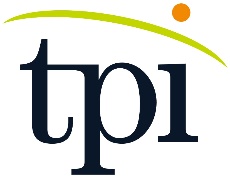 TURNING POINT INSTITUTEDIPLOMA IN SUPERVISION FOR HEALTHCARE PROFESSIONALSDates22/23rd September 20183/4th November	 20188/9th December	201826/27th January	201916/17th February 201930/31st March 201911/12th May 2019